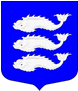 МУНИЦИПАЛЬНЫЙ СОВЕТВНУТРИГОРОДСКОГО МУНИЦИПАЛЬНОГО ОБРАЗОВАНИЯСАНКТ-ПЕТЕРБУРГАМУНИЦИПАЛЬНЫЙ ОКРУГ ВАСИЛЬЕВСКИЙРЕШЕНИЕ №1601 октября 2019 года                                                                                                г. Санкт-Петербург «Об утверждении состава счетной комиссиипо выборам главы муниципального образования,исполняющего полномочия председателя муниципального совета шестого созыва и заместителя -(ей) главывнутригородского муниципального образования Санкт-Петербурга муниципальный округ Васильевский» В соответствии с Конституцией Российской Федерации, ст. ст. 36, 38 Устава внутригородского муниципального образования Санкт-Петербурга муниципальный округ Васильевский (Далее -  «МО Васильевский»), Федеральным законом от 02.03.2007 № 25-ФЗ «О муниципальной службе в Российской Федерации», Законом Санкт-Петербурга от 23 сентября 2009 года № 420-79 «Об организации местного самоуправления в Санкт-Петербурге», регламентом заседаний Муниципального совета внутригородского муниципального образования Санкт-Петербурга муниципальный округ Васильевский, утвержденным Решением Муниципального совета внутригородского муниципального образования Санкт-Петербурга муниципальный округ Васильевский №42 от 30.10.2014, в целях проведения процедуры выборов главы муниципального образования, исполняющего полномочия председателя муниципального совета, а также выборов заместителя -(ей) главы муниципального образования, Муниципальный совет МО Васильевский, РЕШИЛ:1. Утвердить состав счетной комиссии для проведения тайного голосования по выборам Главы внутригородского муниципального образования Санкт-Петербурга муниципальный округ Васильевский и заместителя-(ей) главы внутригородского муниципального образования Санкт-Петербурга муниципальный округ Васильевский, в составе трёх депутатов Муниципального совета МО Васильевский 6-го созыва:1.1. Депутата Иванова Артема Вадимовича;1.2. Депутата Наумовой Валерии Михайловны; 1.3. Депутата Зуевой Ольги Александровны.2. Настоящее Решение вступает в силу с момента его принятия.3. Настоящее решение официально опубликовать в установленном порядке и разместить на официальном сайте Муниципального совета внутригородского муниципального образования Санкт-Петербурга муниципальный округ Васильевский в информационно-телекоммуникационной сети «Интернет» по адресу: «www.msmov.spb.ru».10. Контроль за исполнением настоящего решения возложить на исполняющего полномочия председателя Муниципального совета внутригородского муниципального образования Санкт-Петербурга муниципальный округ Васильевский.Исполняющий полномочияпредседателя Муниципального совета	 внутригородского муниципального образования Санкт-Петербургамуниципальный округ Васильевский                                                                                О.В. Москвин